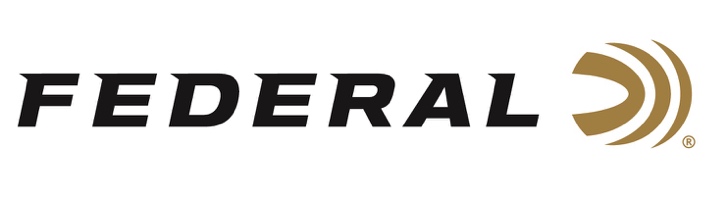 FOR IMMEDIATE RELEASE 		 		 Team Federal Finished Strong at the 2021 USPSA Walther Arms Area 4 ChampionshipANOKA, Minnesota – October 5, 2021 – Team Federal had an impressive finish at the USPSA 2021 Walther Arms Area 4 Championship, recently held at the United States Shooting Academy in Tulsa, Oklahoma. USPSA Area 4 consists of Texas, Oklahoma, Louisiana and Arkansas although competitors from around the world are able to compete. There were 305 shooters on hand competing in seven divisions – Open, Carry Optics, Limited, Single Stack, Production, Revolver and PCC. “In a major match like this, winning or losing can come down to a tenth of a second. Your ammunition has to be accurate and dependable in order to perform well,” said Federal Shooting Sports Promotions Manager Jason Spradling. “I’m proud that these team members rely on Federal Syntech Action Pistol to help them achieve their goals.”Grant Kunkel finished fifth overall and second in the PCC division. Tim Herron won first place the Single Stack division. Cory Klemashevich finished sixth in the PCC division. All of these shooters use 9mm Syntech Action Pistol (AE9SJAP1).“I was able to bring home another Area Championship win in Single Stack division with Federal Premium Syntech Action Pistol,” said Tim Herron. “I achieved my personal goal during this match which was to push my performance and finish as the highest overall of the low-capacity divisions of Single Stack and Production. What an outstanding match with a great squad!”“It was great shooting with my Federal teammates and pushing each other to perform at our best,” said Grant Kunkel. “The transition from Steel Challenge to USPSA has been challenging and I’m proud to have earned a second place finish for PCC. I’m excited to go shoot USPSA Nationals next month.”“The competition in the PCC division was fierce, and I was proud to be able to earn a sixth place finish in a stacked field,” said Cory Klemashevich. “There is no way to compete at this level if your equipment is not completely squared away. I know that I can trust my Federal Syntech ammunition to perform flawlessly every time.”Syntech Action Pistol is specifically designed for the action shooting sports and loaded to power factor requirements with heavy, flatter-nosed bullets for more reliable knock-downs on steel targets in competition. Like all Syntech loads, they feature the exclusive Total Synthetic Jacket (TSJ), which prevents metal-on-metal contact between the bullet and barrel, eliminating copper and lead fouling as well as reducing damaging heat and friction. Combined with clean-burning powders and the Catalyst lead-free primer, Syntech Action Pistol provides the softest-shooting and most reliable performance possible for high-volume competitive shooters and is the official ammunition of USPSA.For more information on all products from Federal or to shop online, visit www.federalpremium.com. Press Release Contact: JJ ReichSenior Manager – Press RelationsE-mail: VistaPressroom@VistaOutdoor.com About Federal AmmunitionFederal, headquartered in Anoka, MN, is a brand of Vista Outdoor Inc., an outdoor sports and recreation company. From humble beginnings nestled among the lakes and woods of Minnesota, Federal Ammunition has evolved into one of the world's largest producers of sporting ammunition. Beginning in 1922, founding president, Charles L. Horn, paved the way for our success. Today, Federal carries on Horn's vision for quality products and service with the next generation of outdoorsmen and women. We maintain our position as experts in the science of ammunition production. Every day we manufacture products to enhance our customers' shooting experience while partnering with the conservation organizations that protect and support our outdoor heritage. We offer thousands of options in our Federal Premium and Federal® lines-it's what makes us the most complete ammunition company in the business and provides our customers with a choice no matter their pursuit.###